For Immediate Release
Media Contacts:
Frank Bisciotti
AmericanMuscle.com
(610) 240-4694
Frank.Bisciotti@Turn5.com2020 GT500 Horsepower Revealed | Mustang News
760HP, 625LB.-FT. – Hellcats Beware!Media Kit:  https://www.dropbox.com/sh/nx6md9tporxhud6/AAAUuGQ6h5Fx6gPOANEWogIMa?dl=0 PAOLI, Pa. (June 19th, 2019) – Today, Ford Motor Company released official power output figures for the new 2020 Mustang Shelby GT500, revealing a whopping 760 horsepower and 625 lb-ft of torque measured at the crankshaft! Generated from a supercharged 5.2-liter V-8, this makes for the most powerful, and power-dense, factory production Mustang engine Ford has built in their 116-year history.After months of waiting patiently, AmericanMuscle’s (AM) Justin Dugan reports his findings from FOMOCO as well as additional facts and speculations in today’s episode of AM’s Mustang News. Watch it here: https://www.americanmuscle.com/mustang-news-june2019.html ________________________________________________________________________________________________________________________________About AmericanMuscleStarting out in 2003, AmericanMuscle quickly rose to be one of the leading aftermarket Mustang parts providers in the business. With the addition of Challenger in 2018, AmericanMuscle provides the most sought-after parts, accessories, and fast shipping. Located just outside of Philadelphia, AmericanMuscle is dedicated to offering the Mustang and Challenger communities with the highest level of customer service. Please visit http://www.AmericanMuscle.com for more information. #  #  #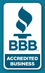 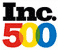 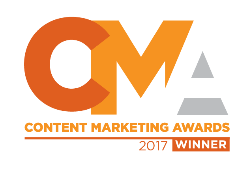 